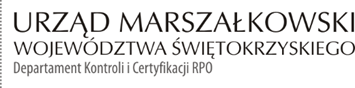 KC-I.432.56.2022                                                                             Kielce, dn. 04.03.2022 r.Gmina Ruda Maleniecka Ruda Maleniecka 99A28 – 242 Ruda Maleniecka INFORMACJA POKONTROLNA NR KC-I.432.56.2022/AK-1z kontroli realizacji projektu nr RPSW.07.04.00-26-0028/18 pn. „Zwiększenie dostępu 
do Infrastruktury sportowej i dydaktycznej na terenie Gminy Ruda Maleniecka – II etap”, realizowanego w ramach Działania 7.4 „Rozwój infrastruktury edukacyjnej i szkoleniowej”, 
7 Osi priorytetowej „Sprawne usługi publiczne” Regionalnego Programu Operacyjnego Województwa Świętokrzyskiego na lata 2014 - 2020, polegającej na weryfikacji dokumentów w zakresie prawidłowości przeprowadzenia właściwych procedur dotyczących udzielania zamówień publicznych, przeprowadzonej na dokumentach w siedzibie Instytucji Zarządzającej Regionalnym Programem Operacyjnym Województwa Świętokrzyskiego na lata 2014 – 2020 w dniach 31.01.2022-04.02.2021 r. oraz na dokumentach zamieszczonych przez Beneficjenta w systemie SL 2014 w dniu 02.03.2022 r.I. INFORMACJE OGÓLNE:1. Nazwa i adres badanego Beneficjenta:   Gmina Ruda Maleniecka    Ruda Maleniecka 99A   28 – 242 Ruda Maleniecka 2. Status prawny Beneficjenta:    Wspólnoty samorządoweII. PODSTAWA PRAWNA KONTROLI:Niniejszą kontrolę przeprowadzono na podstawie art. 23 ust. 1 w związku z art. 22 ust. 4 ustawy z dnia 11 lipca 2014 r. o zasadach realizacji programów w zakresie polityki spójności finansowanych w perspektywie finansowej 2014-2020 (Dz.U. z 2020 r., poz. 818 j.t.).III. OBSZAR I CEL KONTROLI:1. 	Cel kontroli stanowi weryfikacja dokumentów w zakresie prawidłowości przeprowadzenia przez Beneficjenta właściwych procedur dotyczących udzielania zamówień publicznych 
w ramach realizacji projektu nr RPSW.07.04.00-26-0028/18.2.	Weryfikacja obejmuje dokumenty dotyczące udzielania zamówień publicznych związanych z wydatkami przedstawionymi przez Beneficjenta we wniosku o płatność nr RPSW.07.04.00-26-0028/18-011.3.	Kontrola przeprowadzona została przez Zespół Kontrolny złożony z pracowników Departamentu Kontroli i Certyfikacji RPO Urzędu Marszałkowskiego Województwa Świętokrzyskiego z siedzibą w Kielcach, w składzie:-  Agata Kowalik – Główny Specjalista (kierownik Zespołu Kontrolnego),-  Anna Zapała-Śledź – Główny Specjalista (członek Zespołu Kontrolnego).IV. USTALENIA SZCZEGÓŁOWE:W wyniku dokonanej w dniach od 31.01.2022 do 02.03.2022 r. weryfikacji dokumentów dotyczących zamówień udzielonych w ramach projektu nr RPSW.07.04.00-26-0028/18, przesłanych do Instytucji Zarządzającej Regionalnym Programem Operacyjnym Województwa Świętokrzyskiego na lata 2014 – 2020 przez Beneficjenta za pośrednictwem Centralnego systemu teleinformatycznego SL2014, Zespół Kontrolny ustalił, że Beneficjent na podstawie art. 275 pkt. 1 ustawy z dnia 11.09.2019 r. – Prawo zamówień publicznych (Dz.U. z 2019 r., poz. 2019 z. późń. zm.) przeprowadził postępowanie o udzielenie zamówienia publicznego, które zostało wszczęte w dniu 27.04.2021 r. poprzez zamieszczenie ogłoszenia o zamówieniu w Biuletynie Zamówień Publicznych pod numerem 2021/BZP/00041303.01. Celem przedmiotowego postępowania był wybór wykonawcy robót budowlanych dotyczących remontu dachu Sali gimnastycznej Publicznej Szkoły Podstawowej na terenie Gminy Ruda Maleniecka. Następstwem rozstrzygnięcia w/w postępowania, było zawarcie w dniu 09.06.2021 r. umowy nr 21/2021 pomiędzy Beneficjentem, a Wykonawcą – PP Europrofil Grzegorz Zimnicki, 
ul. Zagnańska 71, 25-558 Kielce. Wartość udzielonego zamówienia wynosi 381 300,00 PLN brutto. Wynikający z w/w umowy przedmiot zamówienia został zrealizowany w zakresie wynikającym z ogłoszenia i SWZ oraz w terminie.Lista sprawdzająca stanowi dowód nr 1 do niniejszej informacji pokontrolnej.V. REKOMENDACJE I ZALECENIA POKONTROLNE:Zespół kontrolny odstąpił od sporządzenia zaleceń pokontrolnych.       Niniejsza informacja pokontrolna zawiera 3 strony oraz 1 dowód, który dostępny jest 
do wglądu w siedzibie Departamentu Kontroli i Certyfikacji RPO, ul. Wincentego Witosa 86, 25 – 561 Kielce. Dokument sporządzono w dwóch jednobrzmiących egzemplarzach, z których jeden zostaje przekazany Beneficjentowi. Drugi egzemplarz oznaczony terminem „do zwrotu” należy odesłać na podany powyżej adres w terminie 14 dni od dnia otrzymania Informacji pokontrolnej.       Jednocześnie informuje się, iż w ciągu 14 dni od dnia otrzymania Informacji pokontrolnej Beneficjent może zgłaszać do Instytucji Zarządzającej pisemne zastrzeżenia, co do ustaleń                   w niej zawartych. Zastrzeżenia przekazane po upływie wyznaczonego terminu nie będą uwzględnione.       Kierownik Jednostki Kontrolowanej może odmówić podpisania Informacji pokontrolnej informując na piśmie Instytucję Zarządzającą o przyczynach takiej decyzji.Kontrolujący:      IMIĘ I NAZWISKO: Agata Kowalik                  …………………………..IMIĘ I NAZWISKO: Anna Zapał-Śledź             …………………………..								 Kontrolowany/a:                                                                                  .…………………………………